Интегрированное  познавательно-развивающее занятие с детьми раннего возраста "Соберем букет для мамы"Цель: Формирование  элементарных представлений  о мамином празднике  8 марта; воспитание у детей любви и уважения к маме, желание доставлять радость близкому, родному человеку.Задачи: 1.Формировать интерес к сверстнику (партнеру по игре), совместным действиям со взрослым и другими детьми.2. Развивать двигательную активность детей, мелкую моторику кистей и пальцев рук.3. Развивать чувство ритма, умение двигаться под музыку в соответствии с ее темпом, характером.4. Учить детей рисовать ладошками; формировать интерес и положительное отношение  к рисованию.5. Учить выделять свойства предметов, уточнять и закреплять знания цветов.1. Игра, направленная  на социальное развитие: "Цветочки".  Воспитатель:  Совсем скоро придет 8 марта - день наших мам. В этот день мамам дарят подарки. особенно мамы любят получать в подарок цветы. Вот и мы с вами сегодня вырастим для мам цветочки. Этот ковер будет нашей лужайкой (показывает),  а вы - цветочками, растущими на лужайке.Дети садятся на ковер не слишком близко друг к другу. Воспитатель медленно ходит вокруг детей, останавливаясь около каждого ребенка, разглядывая, поглаживая "цветы" ("Вот какие красивые малыши-цветочки!")  и поет на любой мотив:Растут цветочки разные В моем большом саду.И желтые, и красные,Я их сейчас сорву!Затем педагог подходит к кому-нибудь из детей, берет его за руку и ведет к следующему малышу. При этом он комментирует свои действия: "Вот я сорвала цветочек, теперь пойдем к Катюше, возьмем ее за ручку". Дети берут друг друга за руки.Игра продолжается до тех пор, пока все "цветочки" не будут "сорваны".Воспитатель: Потом  в букетик маленький      Их вместе соберу!      И для любимой мамочки      Веночек я сплету!Дети образуют ровный круг и идут, держась за руки. Воспитатель хвалит малышей: "Вот какой красивый веночек из цветочков у нас получился!" Затем проводит ритуал приветствия:Здравствуй, солнце золотое!                               Руками изображают лучи солнца.Здравствуй, небо голубое!                                  Руками изображают плывущие облака.Здравствуй, вольный ветерок!                           Раскачивают руками вправо и влево.Здравствуй, маленький дружок!                        Дети обнимают друг друга.2. Игра, направленная на физическое развитие: "Паровозик"Воспитатель. Сегодня мы отправимся на лужайку. Там много чудесных цветов! Отправляемся в путешествие!Дети встают друг за другом, образуя вагончики, и выполняют действия по показу и инструкции воспитателя.Дети сели в вагончики, паровозик отправляется! (Ходьба по кругу с высоким подниманием коленей). Паровозик остановился, дети выглядывают из своих окошек. (Наклоны влево-вправо.) Паровозик отправляется дальше. По пути паровозику приходится преодолеть препятствия (ходьба по сенсорным дорожкам). Вот мы и прибыли на веселую лужайку.3. Игра, направленная на музыкальное развитие: "Оркестр".Воспитатель раздает детям погремушки и музыкальные инструменты (маракас, барабан, бубен). Под музыкальное сопровождение дети выполняют движения по инструкции воспитателя, сидя в кругу:поднять над головой;позвенеть перед собой;спрятать за спинку;переложить погремушку/музыкальный инструмент из одной руки в другую;спрятать в ладошках;звенеть погремушкой/музыкальным инструментом, шагая по кругу, высоко поднимая колени;бегать по кругу с погремушкой /музыкальным инструментом.4. Игра, направленная на сенсорное развитие: "Подбери по цвету".Воспитатель раздает детям бабочек разного цвета, на полу раскладывает бумажные цветы такого же цвета:- Посмотрите, какие бабочки появились на нашей лужайке: такие красивые - и красные, и желтые, и синие... Посадите свою бабочку на цветочек такого же цвета.Дети подбирают цветы в соответствии с цветом бабочки. Воспитатель просит детей назвать цвет своей бабочки и цветочка.5. Продуктивная деятельность:  рисование  ладошками "Букет цветов для наших мам" (коллективная работа).- Ребята, сегодня  мы с вами приготовим подарок для наших любимых мамочек - мы вырастим  такие же красивые, яркие цветочки, как на этой полянке. Для этого нам нужно подготовить краску. А какая краска нам потребуется? Какого цвета бывают цветочки? (Ответы детей). А где же кисточки? Нет? А чем же мы будем рисовать? Ладошками! (Воспитатель показывает приемы выполнения отпечатков ).Дети выполняют  коллективный рисунок, самостоятельно выбирая цвет краски.6. Рефлексия.Дети с воспитателем любуются коллективной работой.Воспитатель читает стихотворение, предлагая детям повторять слова:Кто любимей всех на свете?Это сразу скажут, дети.Обойди весь белый свет,Лучше мамы в мире нет!Мама дорогая,Я  тебя люблю!Все цветы весенниеЯ тебе дарю.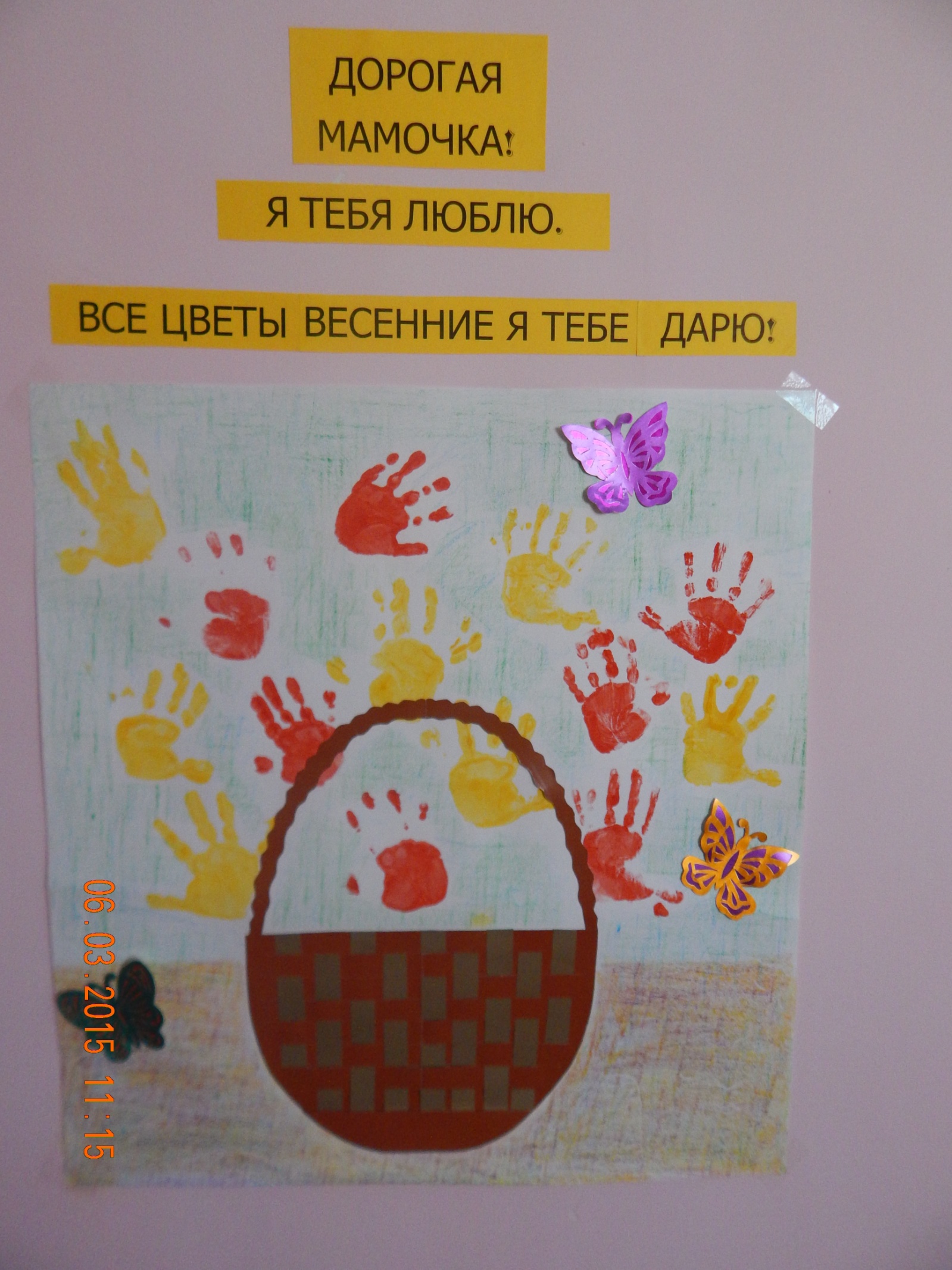 